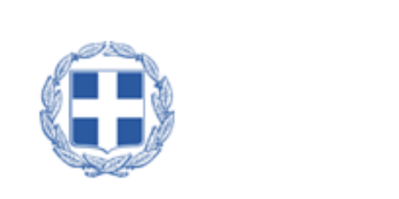  ΔΗΜΟΣ ΛΕΥΚΑΔΑΣ ΓΡΑΦΕΙΟ ΔΗΜΑΡΧΟΥΛευκάδα, 13/9/2022ΣΥΛΛΥΠΗΤΗΡΙΟ ΜΗΝΥΜΑΟ Δήμαρχος Λευκάδας και το Δημοτικό Συμβούλιο εκφράζουν τη βαθύτατη θλίψη τους για τον θάνατο του συνταξιοδοτημένου δημοτικού υπαλλήλου Μεσσήνη Αντώνη, που εργαζόταν από το 1980 έως το 2007, με απαράμιλλο ήθος και προσήλωση στα καθήκοντα του ως τεχνίτης υδραυλικός, στον δήμο μας.Θερμά συλλυπητήρια στην οικογένεια και τους οικείους του.ΑΠΟ ΤΟ ΔΗΜΟ ΛΕΥΚΑΔΑΣ